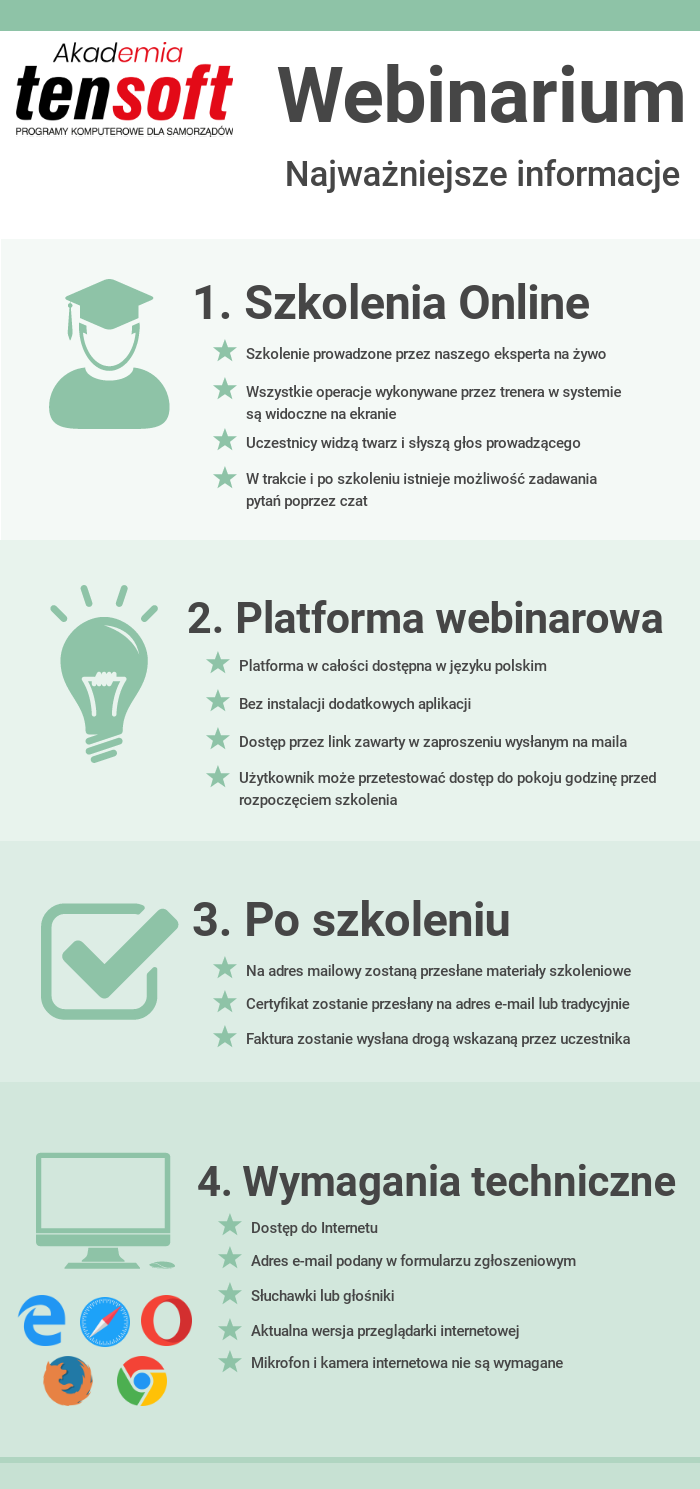 Zapraszamy na Webinarium doskonalące użytkowników Systemu AdASZapraszamy na Webinarium doskonalące użytkowników Systemu AdASZapraszamy na Webinarium doskonalące użytkowników Systemu AdASZapraszamy na Webinarium doskonalące użytkowników Systemu AdASSZKOLENIE Z ZEWNĘTRZYM EKSPERTEM
SZKOLENIE Z ZEWNĘTRZYM EKSPERTEM
SZKOLENIE Z ZEWNĘTRZYM EKSPERTEM
SZKOLENIE Z ZEWNĘTRZYM EKSPERTEM
KADRY I PŁACE - POLSKI ŁAD
MOŻLIWOŚCI SYSTEMU ADAS DLA DZIAŁÓW PERSONALNYCHKADRY I PŁACE - POLSKI ŁAD
MOŻLIWOŚCI SYSTEMU ADAS DLA DZIAŁÓW PERSONALNYCHKADRY I PŁACE - POLSKI ŁAD
MOŻLIWOŚCI SYSTEMU ADAS DLA DZIAŁÓW PERSONALNYCHKADRY I PŁACE - POLSKI ŁAD
MOŻLIWOŚCI SYSTEMU ADAS DLA DZIAŁÓW PERSONALNYCHData:11 stycznia 2022 r.Czas:10.00-12.30Narzędzie:Platforma webinarowa (szczegóły techniczne poniżej)Platforma webinarowa (szczegóły techniczne poniżej)Platforma webinarowa (szczegóły techniczne poniżej)Cena:*120,00 zł./1 osobę – zgłoszenia przyjmujemy do 07-01-2022 r.Liczba miejsc jest ograniczona.*120,00 zł./1 osobę – zgłoszenia przyjmujemy do 07-01-2022 r.Liczba miejsc jest ograniczona.*120,00 zł./1 osobę – zgłoszenia przyjmujemy do 07-01-2022 r.Liczba miejsc jest ograniczona.DLA KOGO?DLA KOGO?DLA KOGO?DLA KOGO?- pracownicy kadr i płac, działów personalnych,- Sekretarze, Naczelnicy wydziałów organizacyjnych.- pracownicy kadr i płac, działów personalnych,- Sekretarze, Naczelnicy wydziałów organizacyjnych.- pracownicy kadr i płac, działów personalnych,- Sekretarze, Naczelnicy wydziałów organizacyjnych.- pracownicy kadr i płac, działów personalnych,- Sekretarze, Naczelnicy wydziałów organizacyjnych.JAKIE KORZYŚCI?JAKIE KORZYŚCI?JAKIE KORZYŚCI?JAKIE KORZYŚCI?- szkolenie z udziałem niezależnego praktyka,- poznanie możliwości systemu AdAS w zakresie procesów personalnych,- omówienie zmian dotyczących Polskiego Ładu w module KiP,
- materiały szkoleniowe,- poznanie konkretnych przykładów,- bezpośredni kontakt z projektantami programu,- możliwość zadawania pytań w trakcie i po webinarze.- szkolenie z udziałem niezależnego praktyka,- poznanie możliwości systemu AdAS w zakresie procesów personalnych,- omówienie zmian dotyczących Polskiego Ładu w module KiP,
- materiały szkoleniowe,- poznanie konkretnych przykładów,- bezpośredni kontakt z projektantami programu,- możliwość zadawania pytań w trakcie i po webinarze.- szkolenie z udziałem niezależnego praktyka,- poznanie możliwości systemu AdAS w zakresie procesów personalnych,- omówienie zmian dotyczących Polskiego Ładu w module KiP,
- materiały szkoleniowe,- poznanie konkretnych przykładów,- bezpośredni kontakt z projektantami programu,- możliwość zadawania pytań w trakcie i po webinarze.- szkolenie z udziałem niezależnego praktyka,- poznanie możliwości systemu AdAS w zakresie procesów personalnych,- omówienie zmian dotyczących Polskiego Ładu w module KiP,
- materiały szkoleniowe,- poznanie konkretnych przykładów,- bezpośredni kontakt z projektantami programu,- możliwość zadawania pytań w trakcie i po webinarze.CZĘŚĆ I – SZKOLENIE EKSPERCKIE Z ZEWNĘTRZNYM TRENEREMCZĘŚĆ I – SZKOLENIE EKSPERCKIE Z ZEWNĘTRZNYM TRENEREMCZĘŚĆ I – SZKOLENIE EKSPERCKIE Z ZEWNĘTRZNYM TRENEREMCZĘŚĆ I – SZKOLENIE EKSPERCKIE Z ZEWNĘTRZNYM TRENEREMTrener: ekspert z wieloletnim doświadczeniem, prawnik w zakresie świadczenia usług na rzecz podmiotów gospodarczych oraz podmiotów publiczno-prawnych. Specjalizuje się w tematyce samorządowej, w tym zakresie podatkowej oraz kadrowo-płacowej. Praktykuje jako radca prawny w JST.Trener: ekspert z wieloletnim doświadczeniem, prawnik w zakresie świadczenia usług na rzecz podmiotów gospodarczych oraz podmiotów publiczno-prawnych. Specjalizuje się w tematyce samorządowej, w tym zakresie podatkowej oraz kadrowo-płacowej. Praktykuje jako radca prawny w JST.Trener: ekspert z wieloletnim doświadczeniem, prawnik w zakresie świadczenia usług na rzecz podmiotów gospodarczych oraz podmiotów publiczno-prawnych. Specjalizuje się w tematyce samorządowej, w tym zakresie podatkowej oraz kadrowo-płacowej. Praktykuje jako radca prawny w JST.Trener: ekspert z wieloletnim doświadczeniem, prawnik w zakresie świadczenia usług na rzecz podmiotów gospodarczych oraz podmiotów publiczno-prawnych. Specjalizuje się w tematyce samorządowej, w tym zakresie podatkowej oraz kadrowo-płacowej. Praktykuje jako radca prawny w JST.PROGRAM (10:00-10:45):PROGRAM (10:00-10:45):PROGRAM (10:00-10:45):PROGRAM (10:00-10:45):1. Polski Ład – zmiany w podatkach.1.1. Reforma klina podatkowego.1.2. Zmiany w zakresie PIT.1.3. Ulga dla klasy średniej.1.4. Ulga na powrót.1.5. PIT-0 dla seniorów.1.6. PIT-0 dla rodzin 4+.2. Nowe zasady naliczania składki zdrowotnej i obowiązek składania deklaracji do ZUS.2.1. Rok składkowy, stawka i podstawa wymiaru składki.2.2. Terminy przesyłania miesięcznych deklaracji rozliczeniowych wraz z raportami imiennymi oraz opłacania składek.1. Polski Ład – zmiany w podatkach.1.1. Reforma klina podatkowego.1.2. Zmiany w zakresie PIT.1.3. Ulga dla klasy średniej.1.4. Ulga na powrót.1.5. PIT-0 dla seniorów.1.6. PIT-0 dla rodzin 4+.2. Nowe zasady naliczania składki zdrowotnej i obowiązek składania deklaracji do ZUS.2.1. Rok składkowy, stawka i podstawa wymiaru składki.2.2. Terminy przesyłania miesięcznych deklaracji rozliczeniowych wraz z raportami imiennymi oraz opłacania składek.1. Polski Ład – zmiany w podatkach.1.1. Reforma klina podatkowego.1.2. Zmiany w zakresie PIT.1.3. Ulga dla klasy średniej.1.4. Ulga na powrót.1.5. PIT-0 dla seniorów.1.6. PIT-0 dla rodzin 4+.2. Nowe zasady naliczania składki zdrowotnej i obowiązek składania deklaracji do ZUS.2.1. Rok składkowy, stawka i podstawa wymiaru składki.2.2. Terminy przesyłania miesięcznych deklaracji rozliczeniowych wraz z raportami imiennymi oraz opłacania składek.1. Polski Ład – zmiany w podatkach.1.1. Reforma klina podatkowego.1.2. Zmiany w zakresie PIT.1.3. Ulga dla klasy średniej.1.4. Ulga na powrót.1.5. PIT-0 dla seniorów.1.6. PIT-0 dla rodzin 4+.2. Nowe zasady naliczania składki zdrowotnej i obowiązek składania deklaracji do ZUS.2.1. Rok składkowy, stawka i podstawa wymiaru składki.2.2. Terminy przesyłania miesięcznych deklaracji rozliczeniowych wraz z raportami imiennymi oraz opłacania składek.CZĘŚĆ II – SZKOLENIE Z EKSPERTEM TENSOFTCZĘŚĆ II – SZKOLENIE Z EKSPERTEM TENSOFTCZĘŚĆ II – SZKOLENIE Z EKSPERTEM TENSOFTCZĘŚĆ II – SZKOLENIE Z EKSPERTEM TENSOFTTrener: Pracownik i praktyk w obsłudze systemów ERP, uczestniczy  w procesie tworzenia i aktualizacji systemu. Wiedza przekazywana w trakcie szkolenia jest oparta na doświadczeniu trenerów 
w pracy z konkretnymi modułami. Trener: Pracownik i praktyk w obsłudze systemów ERP, uczestniczy  w procesie tworzenia i aktualizacji systemu. Wiedza przekazywana w trakcie szkolenia jest oparta na doświadczeniu trenerów 
w pracy z konkretnymi modułami. Trener: Pracownik i praktyk w obsłudze systemów ERP, uczestniczy  w procesie tworzenia i aktualizacji systemu. Wiedza przekazywana w trakcie szkolenia jest oparta na doświadczeniu trenerów 
w pracy z konkretnymi modułami. Trener: Pracownik i praktyk w obsłudze systemów ERP, uczestniczy  w procesie tworzenia i aktualizacji systemu. Wiedza przekazywana w trakcie szkolenia jest oparta na doświadczeniu trenerów 
w pracy z konkretnymi modułami. PROGRAM (10:50-12:30):PROGRAM (10:50-12:30):PROGRAM (10:50-12:30):PROGRAM (10:50-12:30):I. Zmiany w KiP związane z Polskim Ładem: 1. Ulgi dla klasy średniej, dla rodzin wielodzietnych, dla powracających z zagranicy. 2. Nowe progi kwotowe w parametrach systemowych od 01.01.2022 3. Omówienie nowych szablonów list płac. 4. Zabezpieczenia systemowe przed wygenerowaniem listy płac.     II. Możliwości systemu AdAS dla działów personalnych:1. Pożyczki zakładowe.2. ECP i jego możliwości.3. Urlopy i planowanie urlopów:najnowsze funkcjonalności związane z KiP,elementy programu które sprawiają największe problemy użytkowników,zaobserwowane, powtarzające się sytuacje ze zgłoszeń,odświeżenie wiedzy na temat przydatnych funkcji.4. Moduł ePracownik.5. Moduł Okresowa ocena pracownicza.I. Zmiany w KiP związane z Polskim Ładem: 1. Ulgi dla klasy średniej, dla rodzin wielodzietnych, dla powracających z zagranicy. 2. Nowe progi kwotowe w parametrach systemowych od 01.01.2022 3. Omówienie nowych szablonów list płac. 4. Zabezpieczenia systemowe przed wygenerowaniem listy płac.     II. Możliwości systemu AdAS dla działów personalnych:1. Pożyczki zakładowe.2. ECP i jego możliwości.3. Urlopy i planowanie urlopów:najnowsze funkcjonalności związane z KiP,elementy programu które sprawiają największe problemy użytkowników,zaobserwowane, powtarzające się sytuacje ze zgłoszeń,odświeżenie wiedzy na temat przydatnych funkcji.4. Moduł ePracownik.5. Moduł Okresowa ocena pracownicza.I. Zmiany w KiP związane z Polskim Ładem: 1. Ulgi dla klasy średniej, dla rodzin wielodzietnych, dla powracających z zagranicy. 2. Nowe progi kwotowe w parametrach systemowych od 01.01.2022 3. Omówienie nowych szablonów list płac. 4. Zabezpieczenia systemowe przed wygenerowaniem listy płac.     II. Możliwości systemu AdAS dla działów personalnych:1. Pożyczki zakładowe.2. ECP i jego możliwości.3. Urlopy i planowanie urlopów:najnowsze funkcjonalności związane z KiP,elementy programu które sprawiają największe problemy użytkowników,zaobserwowane, powtarzające się sytuacje ze zgłoszeń,odświeżenie wiedzy na temat przydatnych funkcji.4. Moduł ePracownik.5. Moduł Okresowa ocena pracownicza.I. Zmiany w KiP związane z Polskim Ładem: 1. Ulgi dla klasy średniej, dla rodzin wielodzietnych, dla powracających z zagranicy. 2. Nowe progi kwotowe w parametrach systemowych od 01.01.2022 3. Omówienie nowych szablonów list płac. 4. Zabezpieczenia systemowe przed wygenerowaniem listy płac.     II. Możliwości systemu AdAS dla działów personalnych:1. Pożyczki zakładowe.2. ECP i jego możliwości.3. Urlopy i planowanie urlopów:najnowsze funkcjonalności związane z KiP,elementy programu które sprawiają największe problemy użytkowników,zaobserwowane, powtarzające się sytuacje ze zgłoszeń,odświeżenie wiedzy na temat przydatnych funkcji.4. Moduł ePracownik.5. Moduł Okresowa ocena pracownicza.Jak dokonać zgłoszenia?Jak dokonać zgłoszenia?Jak dokonać zgłoszenia?Jak dokonać zgłoszenia?Należy wypełnić formularz zgłoszeniowy online dostępny na stronie www.szkolenia.tensoft.pl lub przesłać faxem pobraną i wypełnioną kartę zgłoszenia.Należy wypełnić formularz zgłoszeniowy online dostępny na stronie www.szkolenia.tensoft.pl lub przesłać faxem pobraną i wypełnioną kartę zgłoszenia.Należy wypełnić formularz zgłoszeniowy online dostępny na stronie www.szkolenia.tensoft.pl lub przesłać faxem pobraną i wypełnioną kartę zgłoszenia.Należy wypełnić formularz zgłoszeniowy online dostępny na stronie www.szkolenia.tensoft.pl lub przesłać faxem pobraną i wypełnioną kartę zgłoszenia.Kontakt: Tensoft Sp. z o.o.ul. Technologiczna 2, 45-839 OpoleTelefon: 77 540 78 40, kom. 602 358 748, fax: 77 544 60 85e-mail: szkolenia@tensoft.pl , strona: www.tensoft.pl Kontakt: Tensoft Sp. z o.o.ul. Technologiczna 2, 45-839 OpoleTelefon: 77 540 78 40, kom. 602 358 748, fax: 77 544 60 85e-mail: szkolenia@tensoft.pl , strona: www.tensoft.pl Kontakt: Tensoft Sp. z o.o.ul. Technologiczna 2, 45-839 OpoleTelefon: 77 540 78 40, kom. 602 358 748, fax: 77 544 60 85e-mail: szkolenia@tensoft.pl , strona: www.tensoft.pl Kontakt: Tensoft Sp. z o.o.ul. Technologiczna 2, 45-839 OpoleTelefon: 77 540 78 40, kom. 602 358 748, fax: 77 544 60 85e-mail: szkolenia@tensoft.pl , strona: www.tensoft.pl 